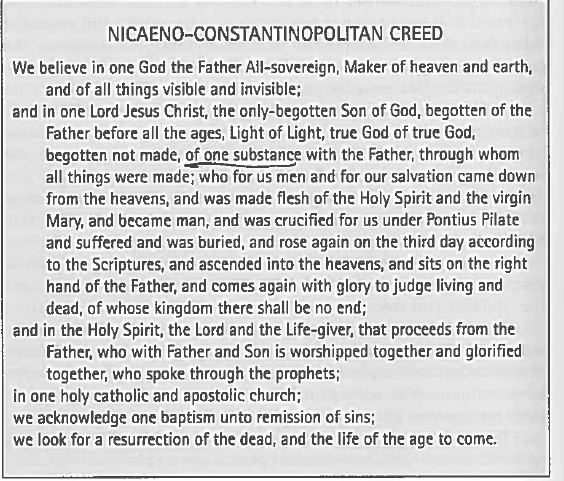 Source:  Everett Ferguson, Church History, Vol One.  From Christ to Pre-Reformation (2005), pg. 210